Тема: Рассказывание белорусской народной сказки «Пых»Цель: развивать умение моделировать последовательность событий сказки.Задачи: - закрепить представление детей об овощах;- развивать интерес к сказкам;- учить отвечать на вопросы по содержанию полным ответом;- формировать умение давать оценку поступкам героев;- развивать слуховое и зрительное восприятие, память, укреплять моторику рук;-воспитывать умение слушать других детей.Оборудование:Демонстрационный материал: овощи на подносе, плоскостной театр для фланелеграфа по сказке «Пых»Раздаточный материал: карточки с капустой, свёклой, морковью для заданий «Помоги Аленке дойти до репки», «Повтори в обратном порядке», «Раскрась овощи на грядках», карандаши.Словарь:Грядка, борозда, передник, хата, колючий клубочек, глазки-бусинки, поблескивает, пыхтит.Предварительная работа:1. Целевая прогулка на огород. 2. Рассматривание натуральных овощей и на картинках.3. Предложить родителям сводить детей в овощной магазин.Ход занятия:I.Организационный момент и введение в тему занятия:1.Загадка: Круглая и сладкаяВыросла на грядке яА мой желтенький бочок,В земле встретил червячок (репка)Вопросы к детям:Как догадались, что загадка про репку? Какие слова подсказали? (круглая, сладкая, жёлтый бочок)Где растёт репка? (на грядке)А что такое грядка? (ответы детей)Грядка – это полоса вскопанной земли, на которой выращивают культурные растения (овощи или цветы).Какие ещё овощи растут на грядках? (ответы детей)II. Работа по теме занятия1. Рассказывание сказки 2. Беседа по вопросам:- Какие овощи росли в огороде у деда и бабки? (капуста, свекла, морковь, репа)-Что захотелось съесть деду? (репку)-Принёс дед репку с огорода? (нет)- А бабушка принесла репку с огорода?-Кого испугались дед с бабкой? (ежа)- Почему так испугались дедушка с бабушкой? (услышали пыхтение)-Кого ещё было слышно в огороде? (пчёлки жужжат, да комарики звенят)-Кто принёс репку? (Алёнка)- Как выглядел ежик? (колючий клубочек, глазки-бусинки)- Почему дед и бабка сказали, что Аленка молодец? (смелая девочка)3. Игровое упражнение «Помоги Аленке дойти до репки»Инструкция педагога:Вспомните, мимо каких грядок бежала девочка к репке? (капуста, свекла, морковь)Выложите картинки с овощами в этой последовательности.4. Речевое упражнение «Повтори в обратном порядке».Мимо каких грядок Алёнка бежала обратно? (морковь, свекла, капуста)Что приготовят бабушка, дед и Алёнка из овощей? (ответы детей). Давайте поможем им засолить и заквасить капусту.III. Физкультминутка «Засолка капусты»Мы капусту рубим, рубим (резкие движения прямыми кистями рук вверх и вниз)Мы морковку трём, трём (пальцы правой руки сжаты в кулак, скользят по левой)Мы капусту солим, солим (движения пальцев имитируют посыпание из щепотки)Мы капусту жмём, жмём (интенсивное сжимание пальцев в кулаки)IY. Продолжение работы по теме занятия.1 Практическое задание «Раскрась овощи на грядках».Сейчас мы расскажем сказку ещё раз, а ваши рисунки нам помогут.2.Инсценировка сказки (на фланелеграфе или магнитной доске)Вопросы к детям:Для чего нужны овощи? Какие овощи вы любите? (ответы детей)Почему овощи кушать полезно? (чтобы вырасти, быть сильным и здоровым)В овощах много полезных витаминов и веществ, которые помогают людям быть здоровыми.Y. Итог занятия.-Что вы слушали сегодня на занятии? (сказку)-Как называется сказка? («Пых»)-Почему сказку назвали «Пых»? (ёж пыхтел)-Понравилась вам сказка?- Кто из героев сказки вам понравился и почему? (смелая девочка)- Чему научила вас эта сказка? (быть смелыми, помогать взрослым)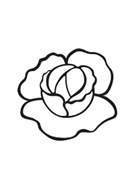 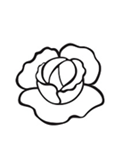 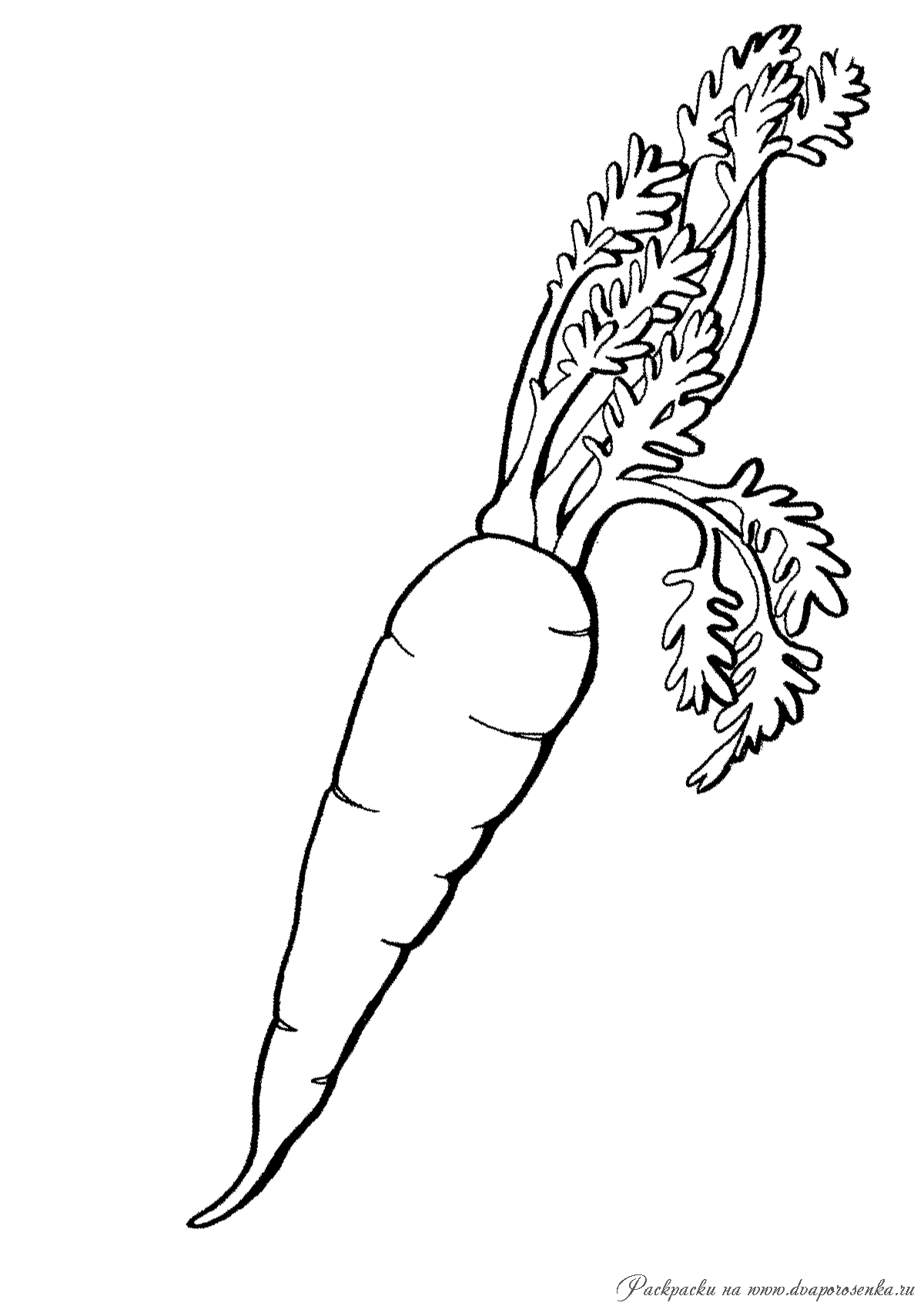 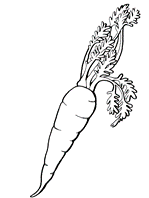 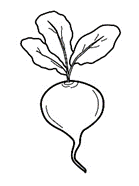 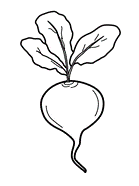 